Zał. 3  do Zapytania oferowego – Kadra Wykonawcy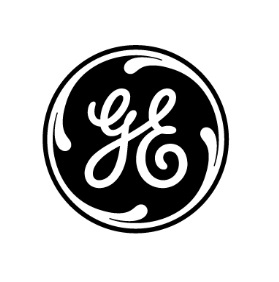 Niniejszym oświadczamy, iż …………………………….. (nazwa i adres Wykonawcy) zatrudnia na Umowę o pracę niżej wymienioną kadrę z udokumentowanym  doświadczeniem zawodowym i wymaganym wykształceniem:………………………………………………pieczęć i podpis osoby lub osób upoważnionej do reprezentowania WykonawcyNumerImię i  NazwiskoWykształcenieDoświadczenie (z podaniem dat)Znajomość wymaganych programów12345678910111213141516